VDU Muzikos akademijos studentai - IV tarptautinio konkurso „Daina miestui“ laureatai 2021 balandžio 30 d. įvyko IV tarptautinis konkursas „Daina miestui“. Konkurse dalyvavo 197 jaunieji muzikantai iš 12 šalių: Lietuvos, Rusijos, Ukrainos, Maltos, Kazachstano, Lenkijos, Armėnijos, Baltarusijos, Kinijos, Latvijos, Kroatijos ir Tatarstano. 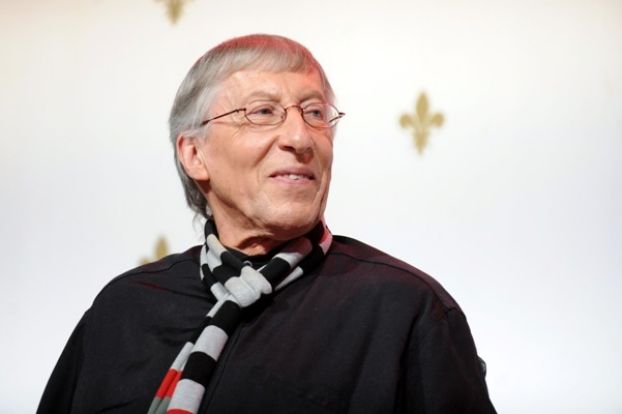 Konkurso vertinimo komisijos garbės pirmininkas, nacionalinės premijos laureatas, kompozitorius, prof. emeritas Giedrius Kuprevičius Dainavimo vertinimo komisijos nariai 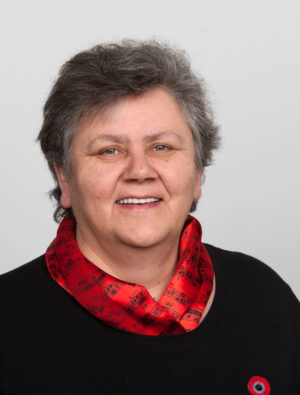 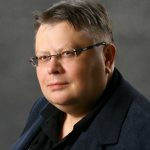 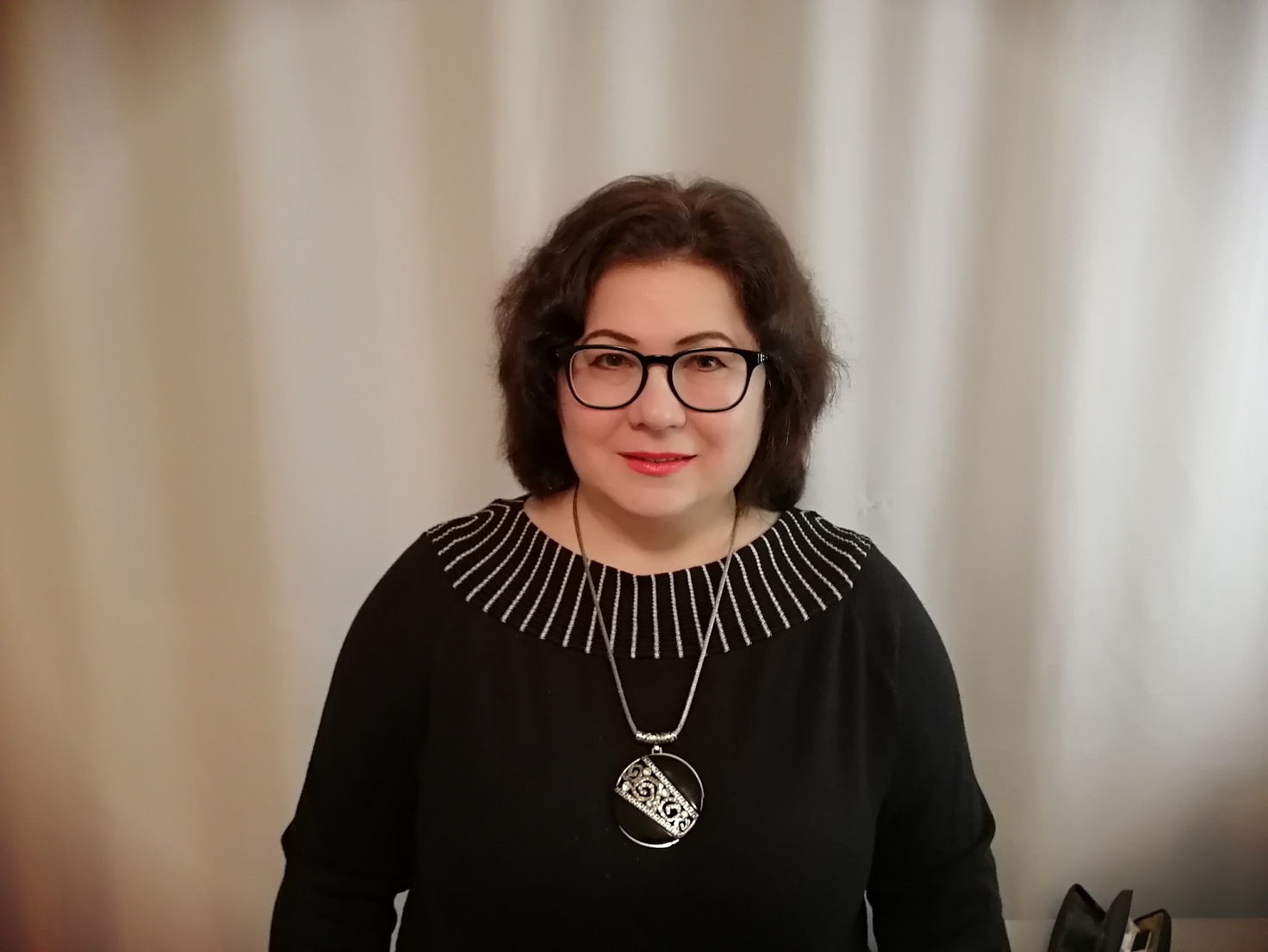 Prof. Audronė Eitmanavičiūtė             Prof. Bogdan Makal (Lenkija)                          Prof. Jekaterina Starodubrovskaja (Rusija) VDU Muzikos akademija                    Wroclaw K. Lipinski Muzikos akademija                       Rusijos Gnesinų muzikos akademija 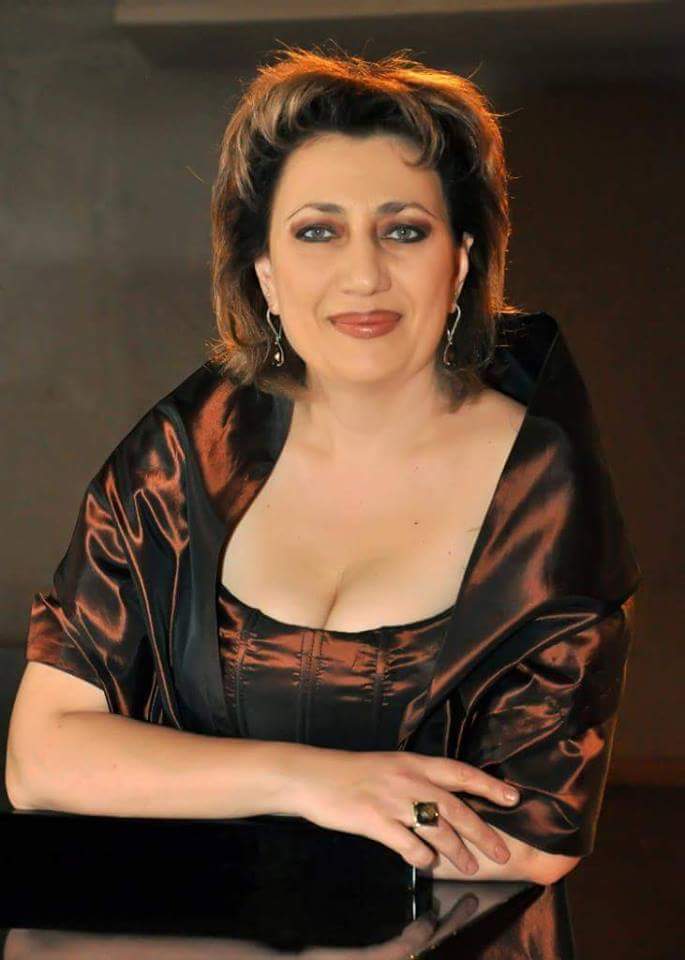 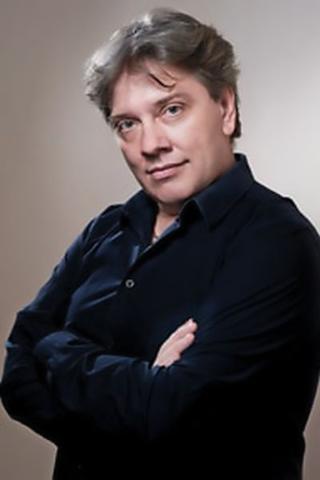 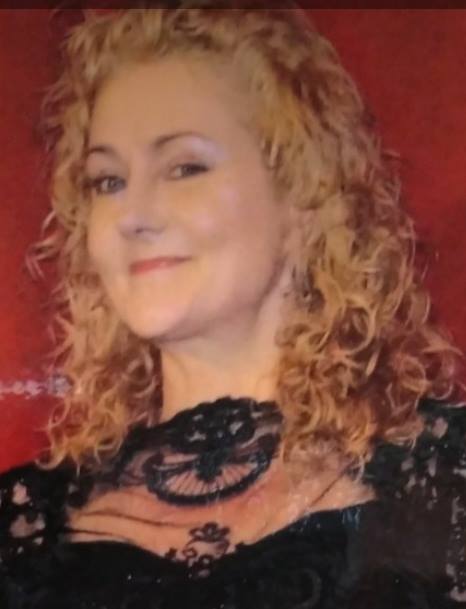 Prof. Gayane Geghamyan (Armėnija)     Doc. Genadij Kabka (Ukraina)                                  Marlena Borowska (Lenkija) Jerevano Komitaso muzikos akademija      P.Tschaikovskij muzikos akademija                                 Suwalkų muzikos mokykla 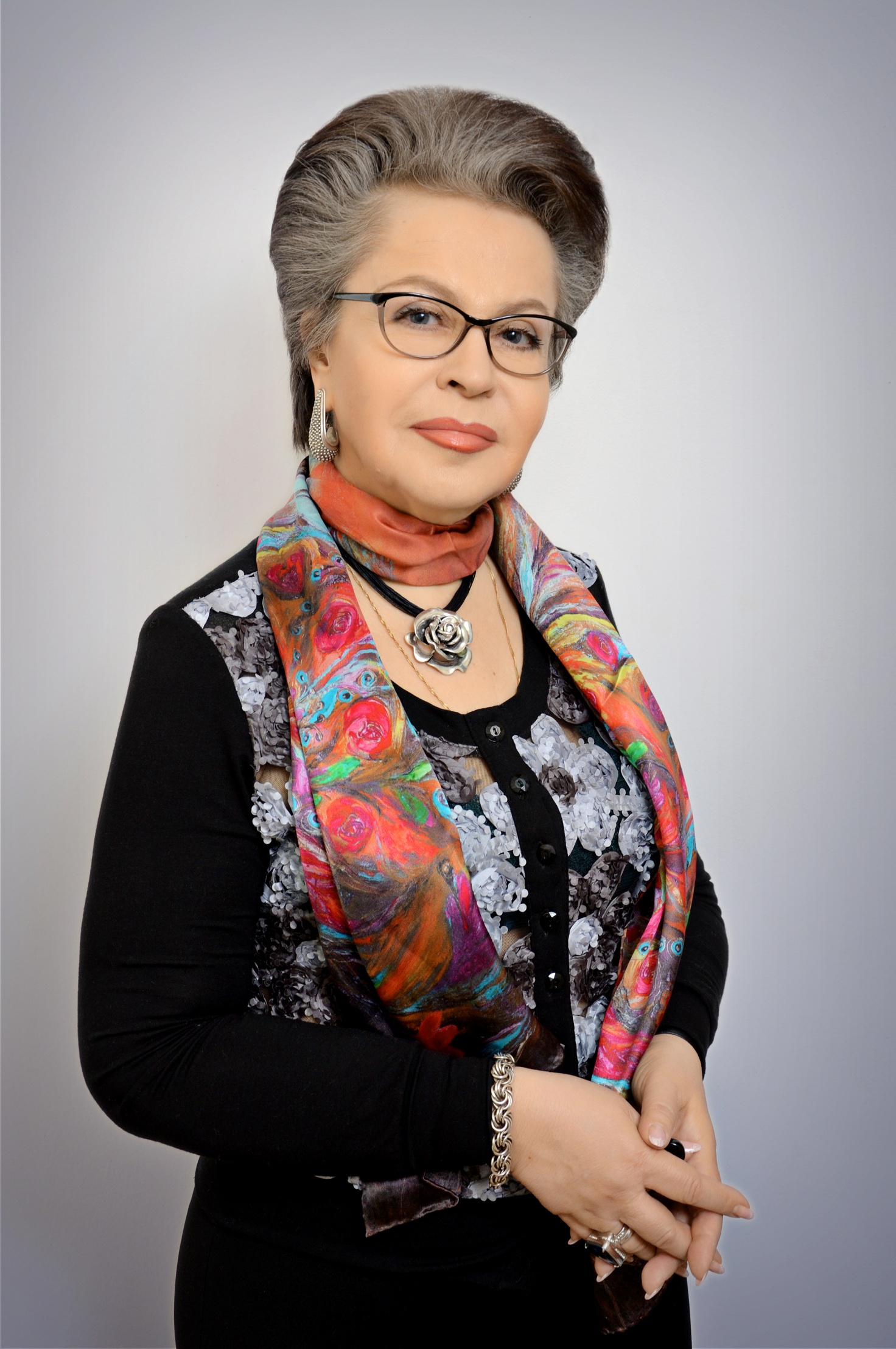 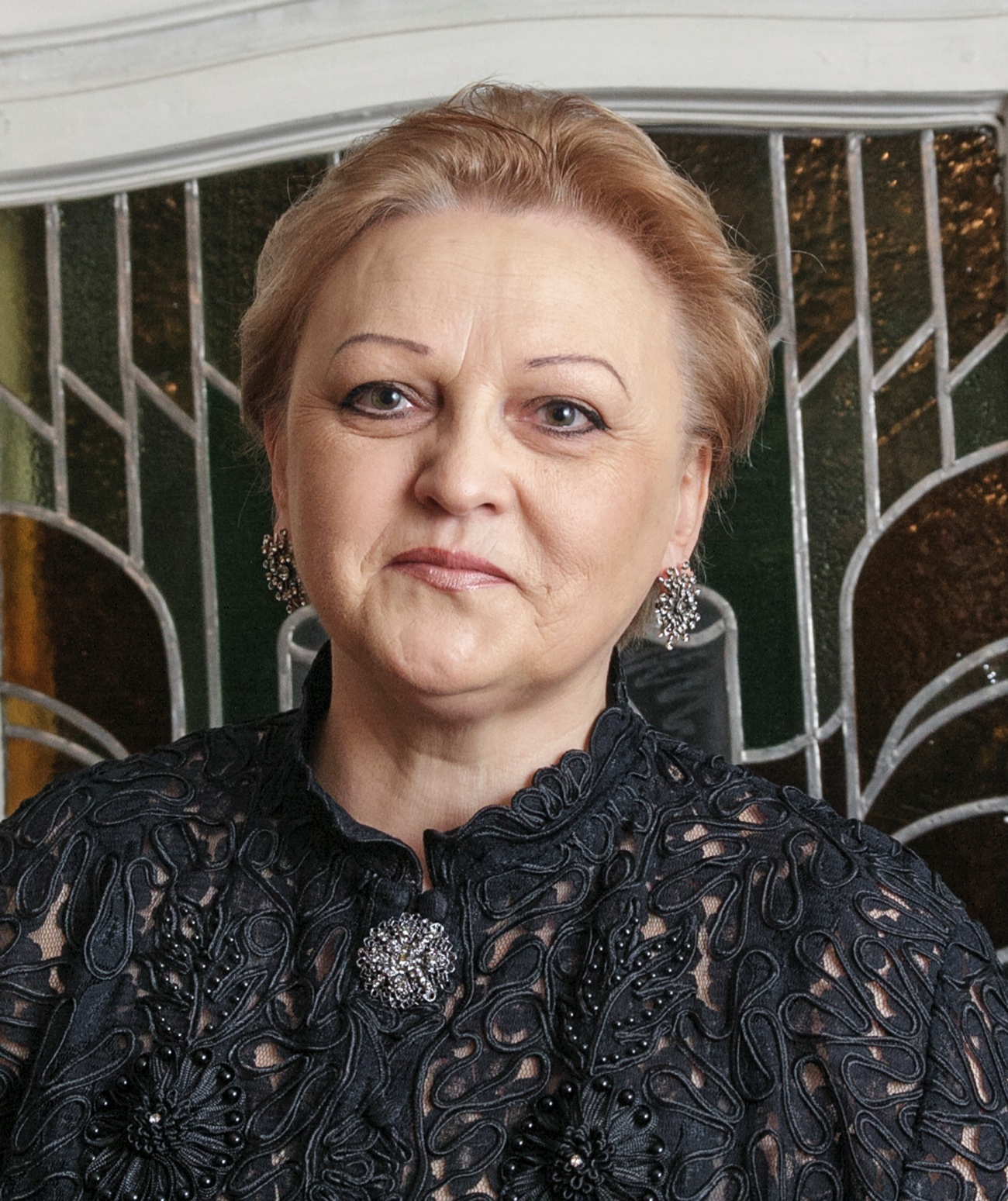 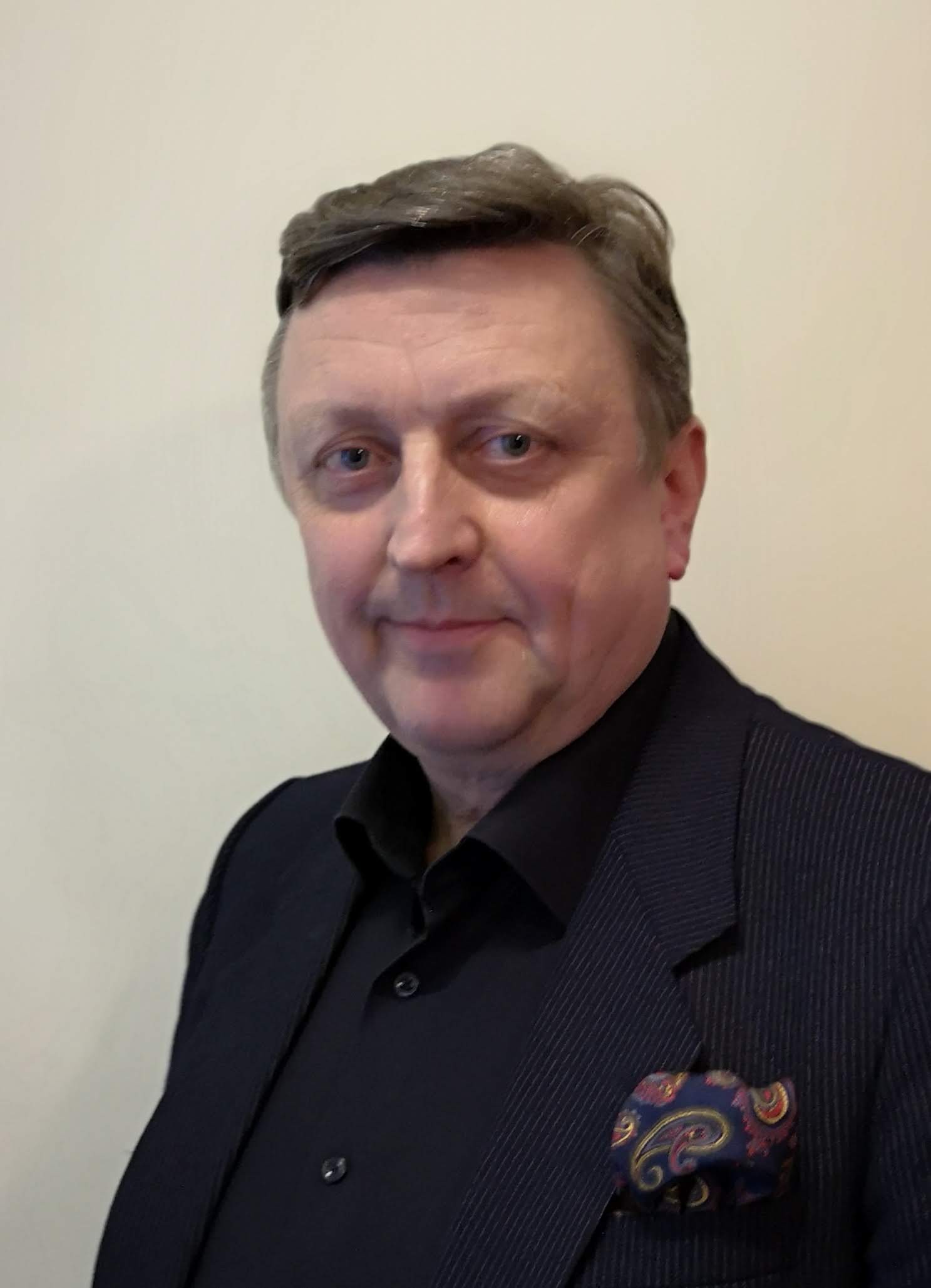 Prof. Natalia Kirichenko (Rusija)        Prof. Sabina Martinaitytė                                               Prof. Tomas Ladiga Krasnodaro muzikos akademija                 VDU Muzikos akademija                                              VDU Muzikos akademija VDU Muzikos akademijos Konkurso diplomantai ir laureatai – dainavimas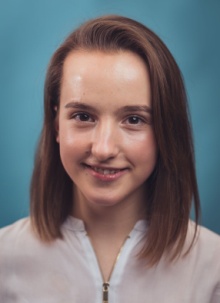 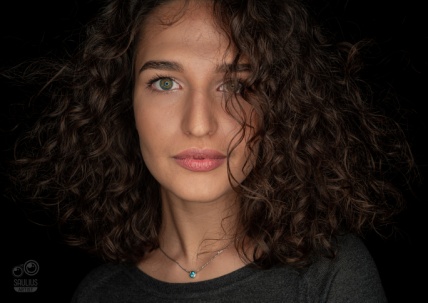 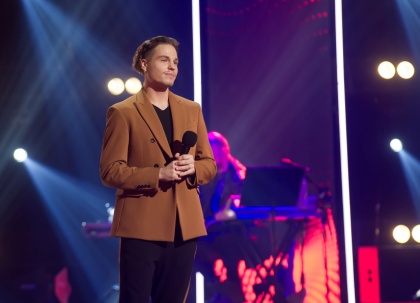 IB Vaiva Marija Bružaitė – Diplomas         IVB Ugnė Alijevaitė – Diplomas                          IIIB Paulius Šatavičius – Diplomas doc. Stanislavos Garbatavičiūtės kl.                       doc. Nomedos Kukulskienės kl.                              doc. Egidijaus Bavikino kl.            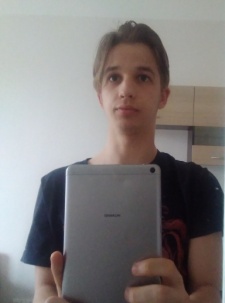 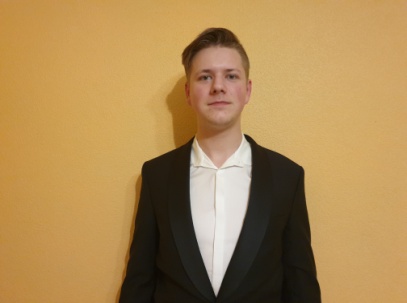 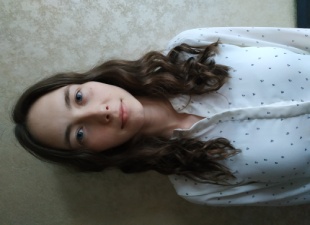 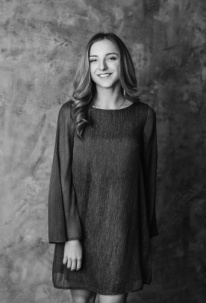 IB Kristupas Bauža – II                    IB Paulius Katiliavas – II                            IB Emilija Bagdonaitė – I                IIIB Vita Džiulna – I Prof. Sabinos Martinaitytės kl.           Prof. Sabinos Martinaitytės kl                     Prof. Sabinos Martinaitytės kl.        Prof. Sabinos Martinaitytės kl. 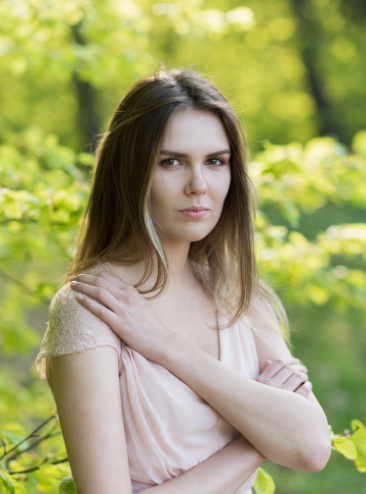 4B UGNĖ MATUKAITYTĖ – GRAND PRIX Prof. Sabinos Martinaitytės kl.Fortepijono vertinimo komisijos nariai 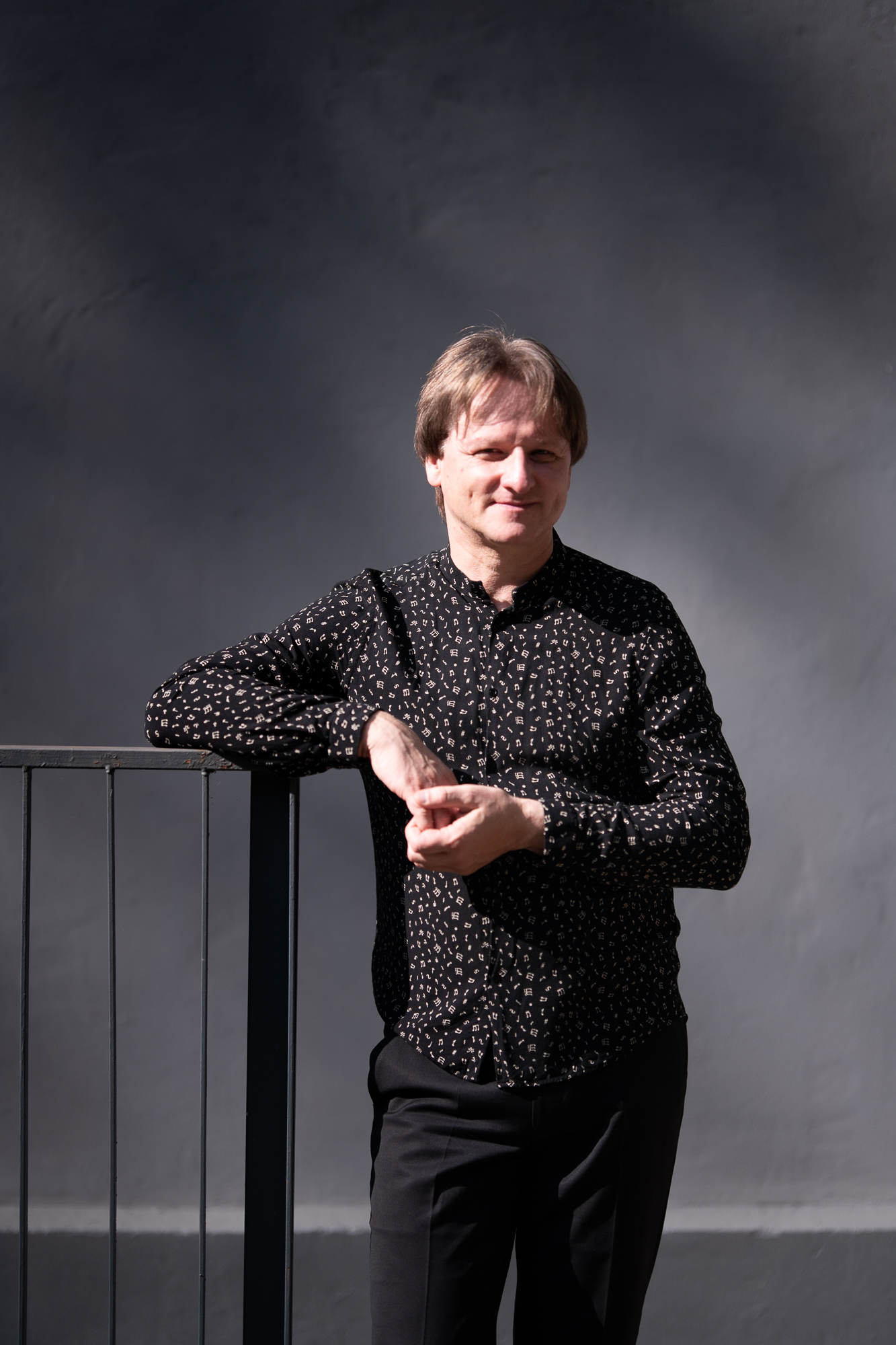 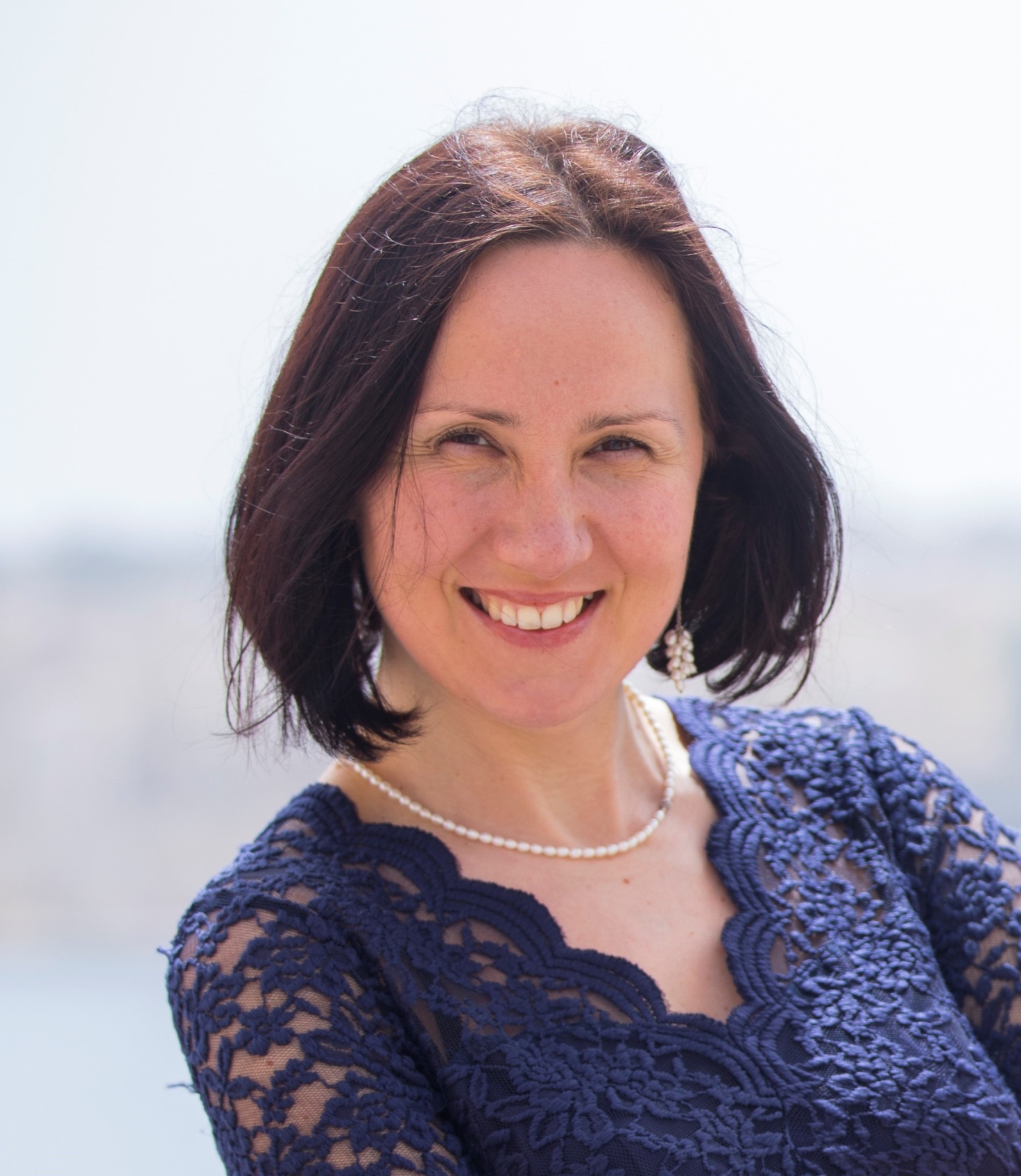 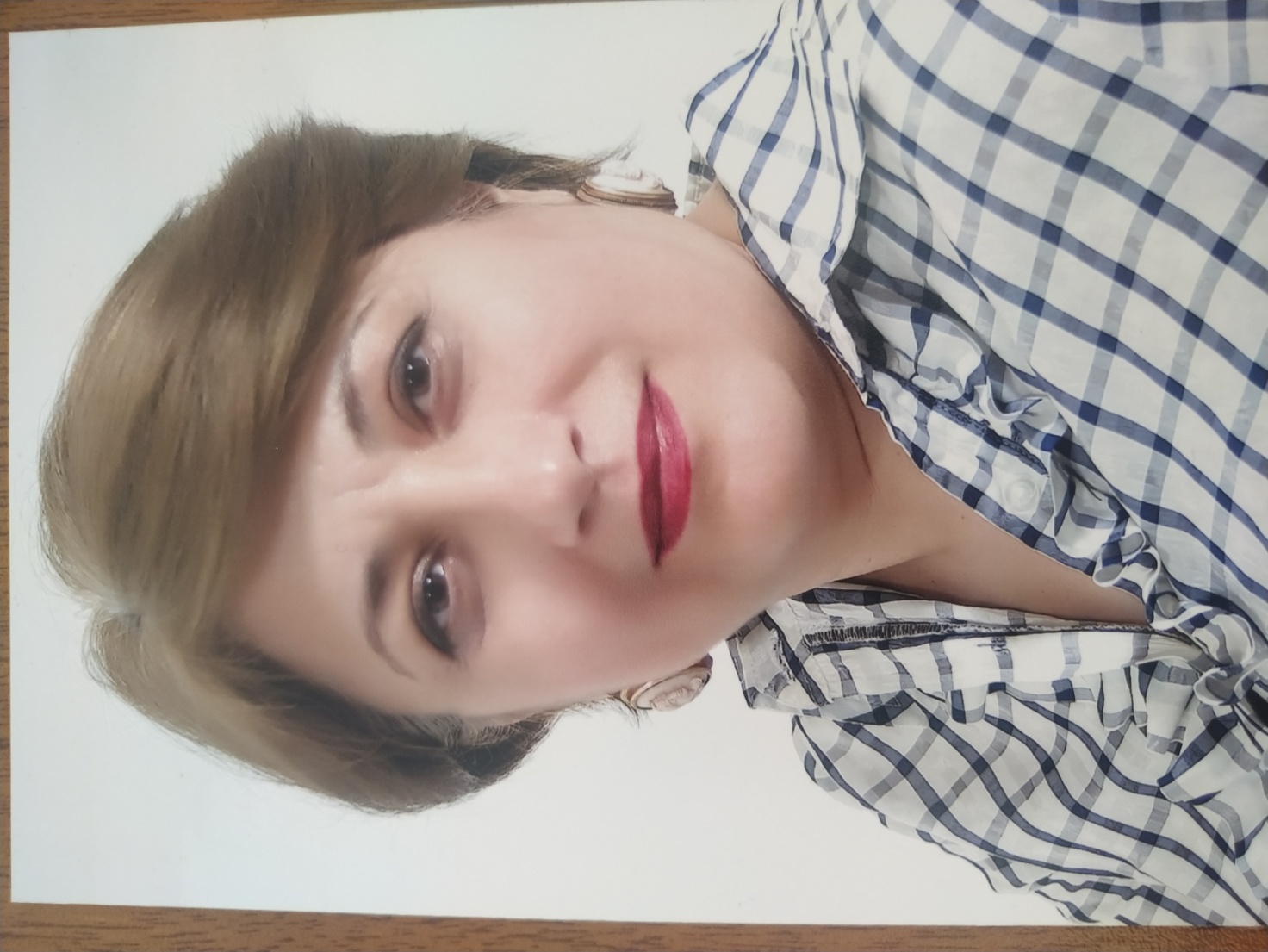 Doc. Donaldas Račys                            Mokytoja Irina Fedcenko – Carbonaro (Malta)               Prof. Irina Akopian (Armėnija) VDU Muzikos akademija                                       Valetos muzikos mokykla                                  Jerevano Komitaso muzikos akademija 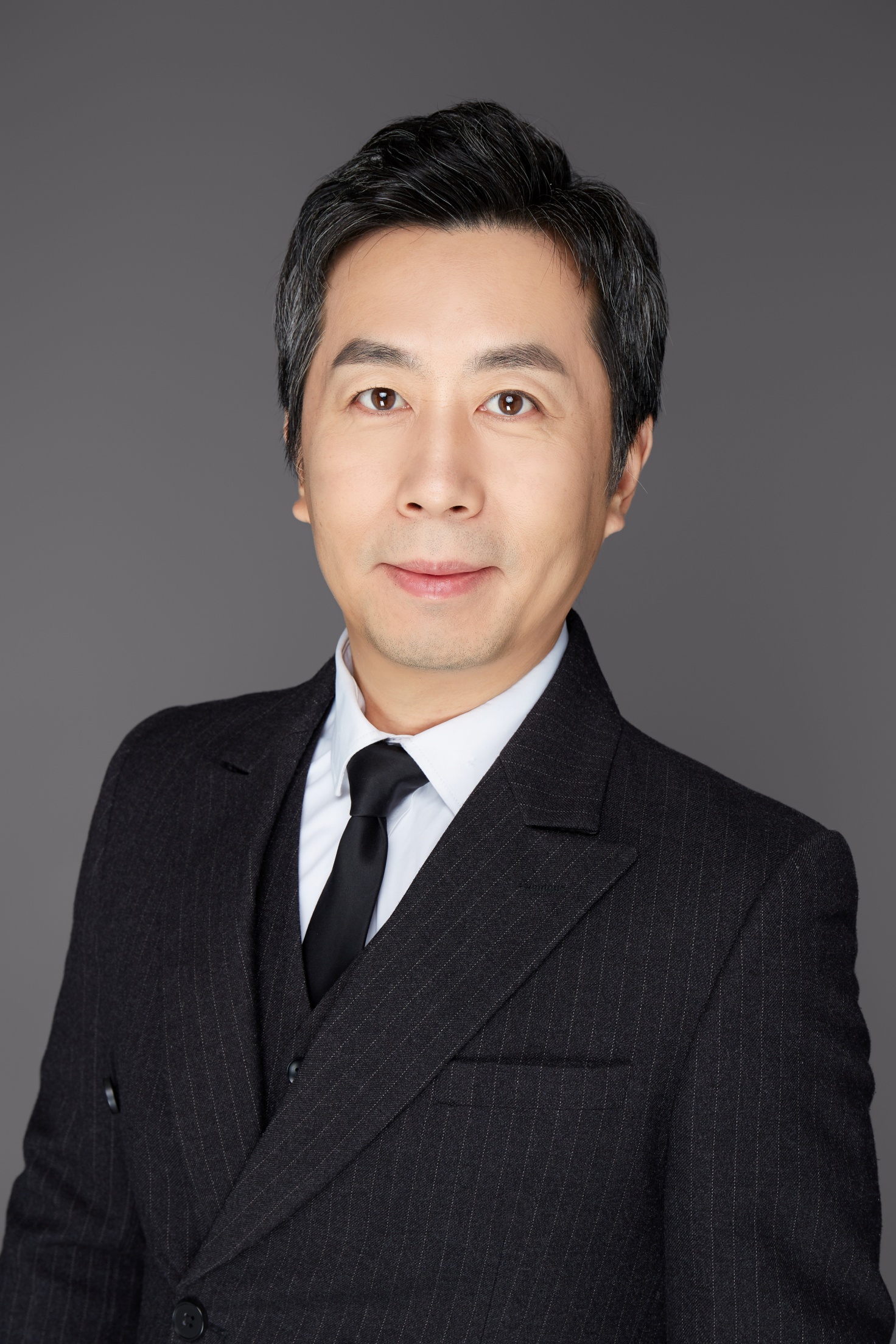 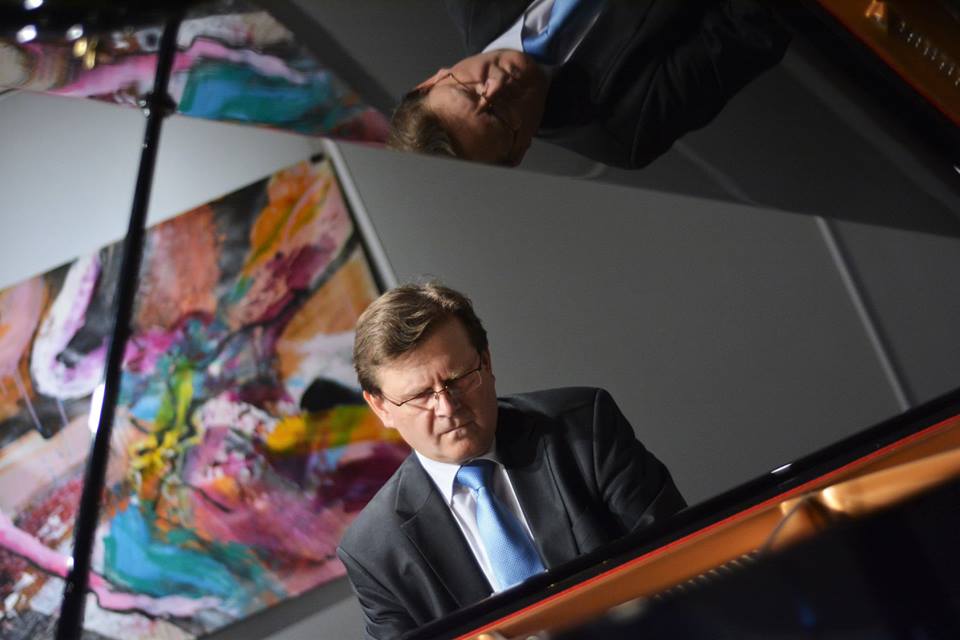 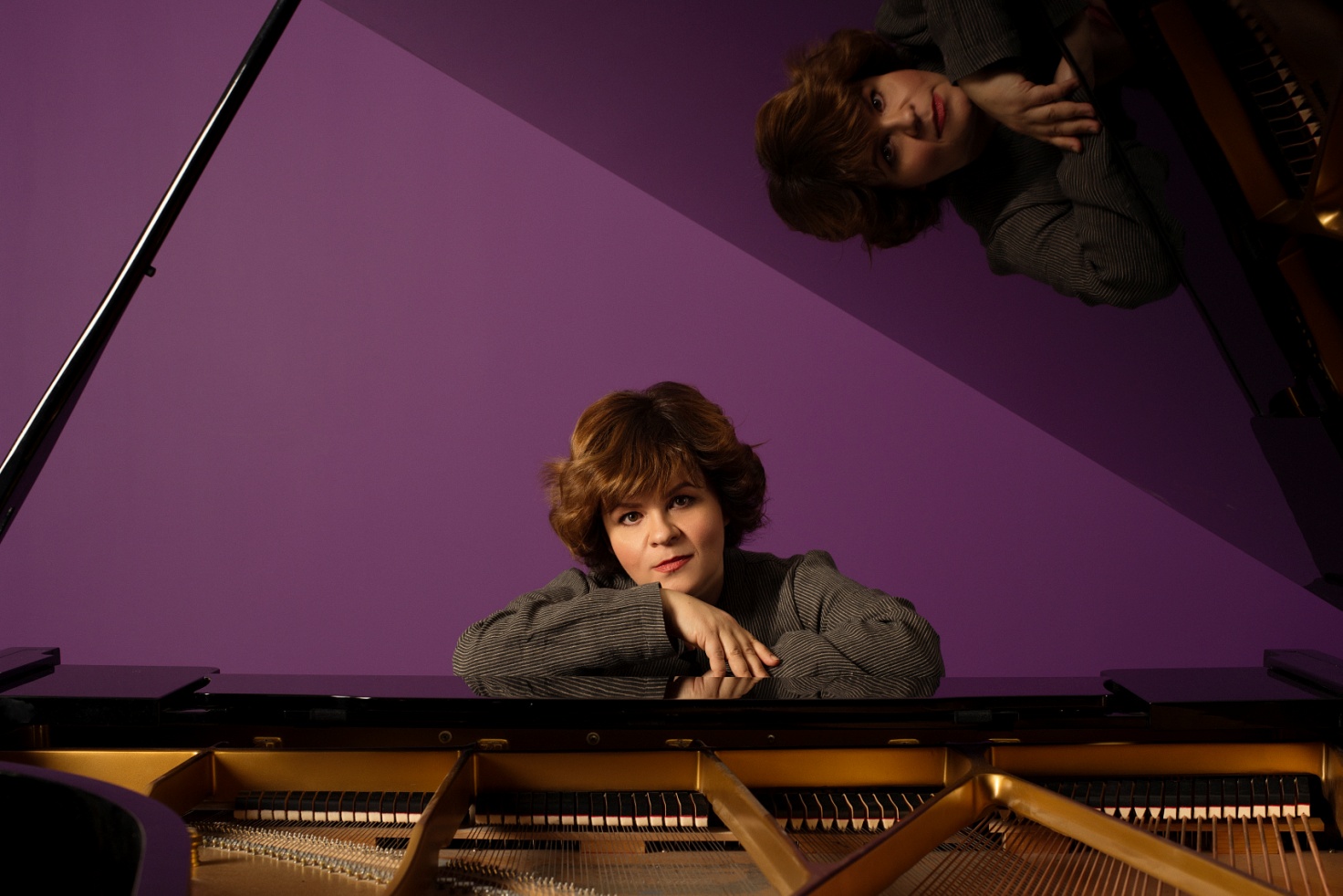 VDU Muzikos akademijos                  Częstochowa Jan Długosz Universiteto                        Rusijos Gnesinų muzikos akademijos Doc. Jintao Liu (Kinija)                             prof. Maciej Zagórski (Lenkija)                                  doc. Marina Belashuk (Rusija) VDU Muzikos akademijos Konkurso laureatai – Fortepijonas 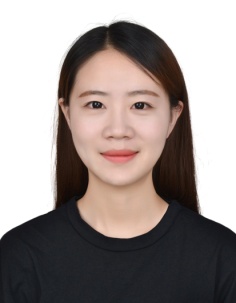 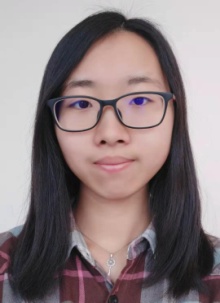 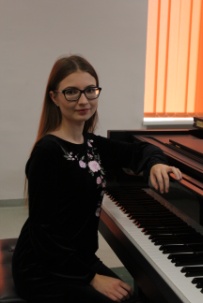           Hui Yu – II                                                             Tong WU – II                                                           Ugnė Barysaitė – I  Doc. Donaldo Račio kl.                                    Asis. Julijos Sadaunykaitės kl.                                               Doc. Donaldo Račio kl. Styginių instrumentų vertinimo komisijos nariai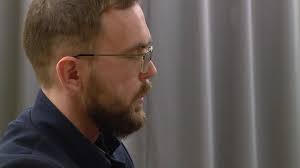 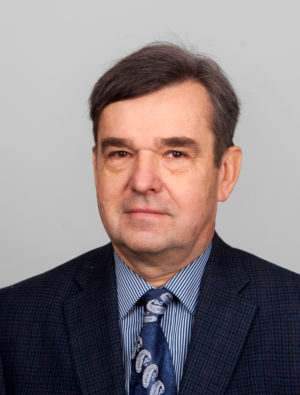 Doc. Gleb Belyaev (Latvija)                                                                           Prof. Raimondas Butvila Daugpilio universiteto muzikos ir menų fakultetas                                            VDU Muzikos akademija 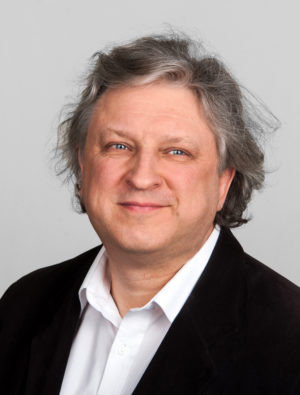 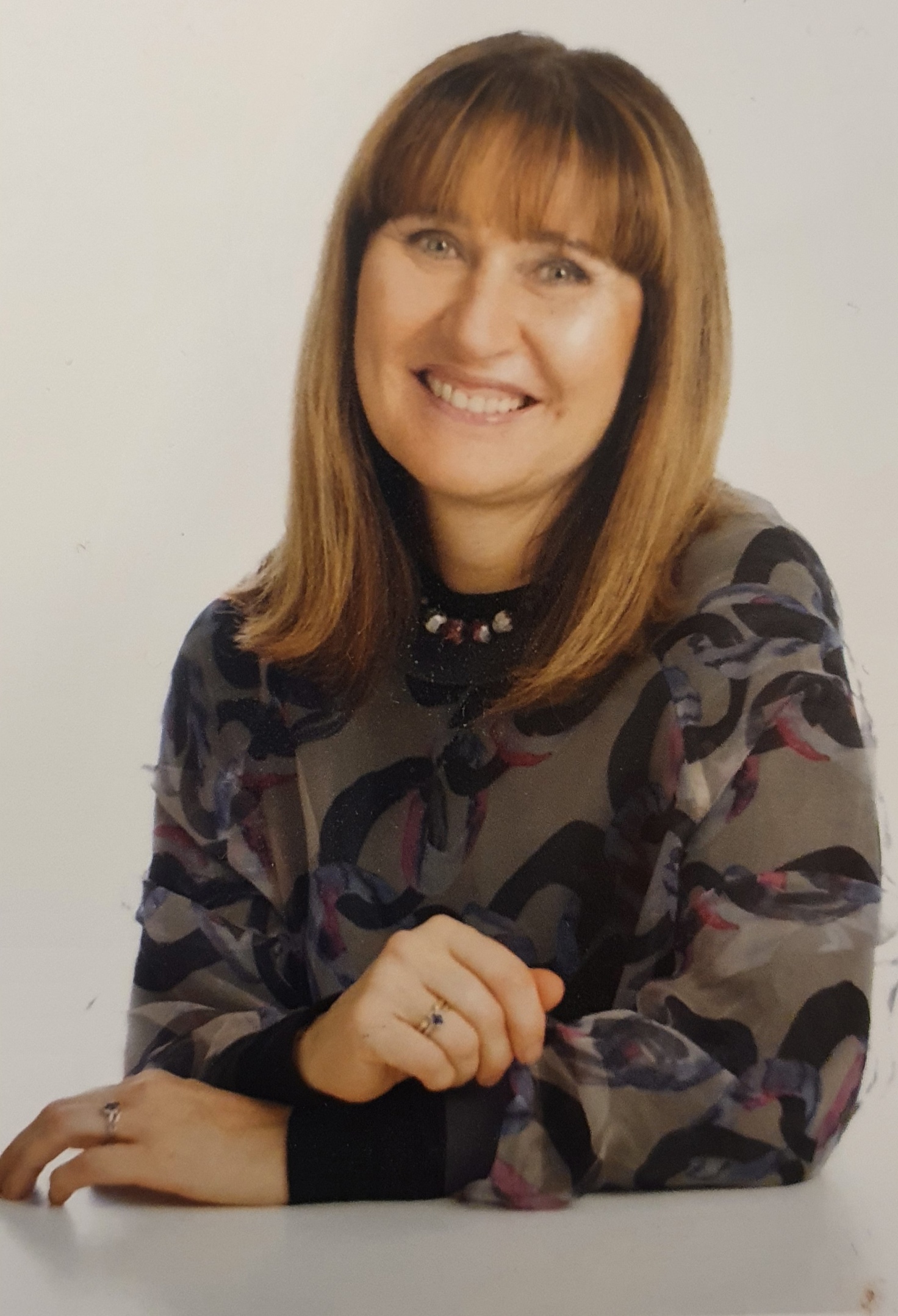 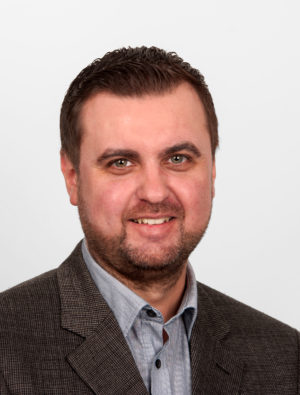 Prof. Robertas Bliškevičius                        Ramunė Bandzaitytė – Kalėdienė                                    Lekt. Sergej Krinicin VDU Muzikos akademija                                 J.Naujalio muzikos gimnazija                                        VDU Muzikos akademija VDU Muzikos akademijos Konkurso ir laureatai – Styginiai instrumentai 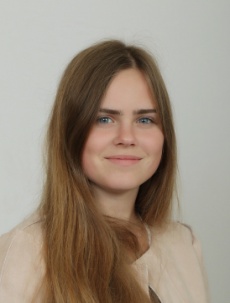 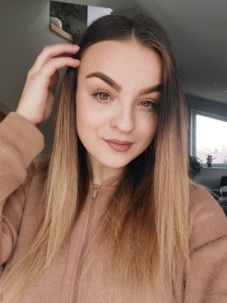 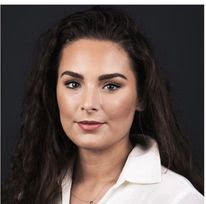 4B Rūta Klungevičiūtė – III                                 4B Laura Norbontaitė – II                                  4B Karina Petraškaitė – II Doc. Anolitos Tumosaitės kl.                                  Doc. Anolitos Tumosaitės kl.                               Doc. Anolitos Tumosaitės kl.Pučiamųjų ir mušamųjų instrumentų vertinimo komisijos nariai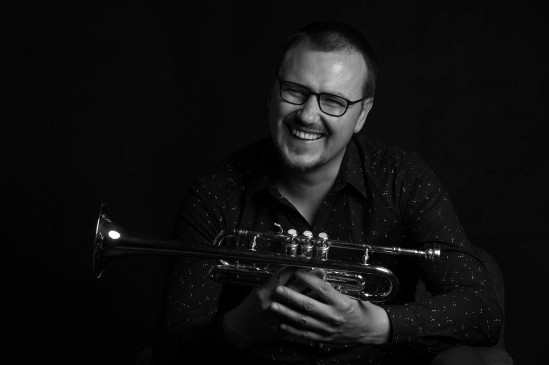 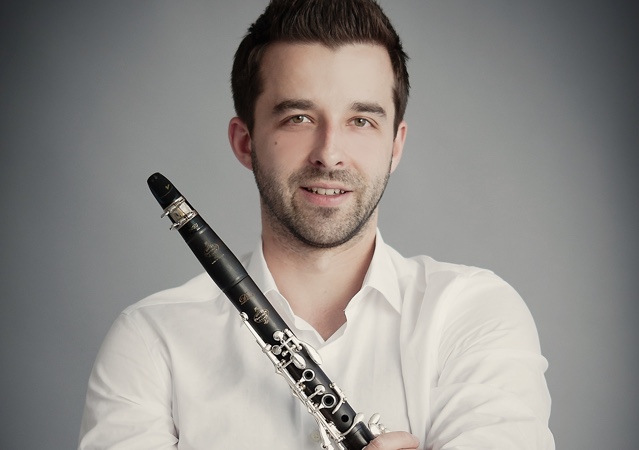          Doc. Tomas Gricius (Suomija)                                                                       Doc. Andrius Bernotaitis             VDU Muzikos akademija                                                                                VDU Muzikos akademija 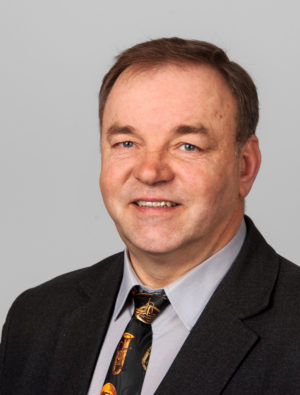 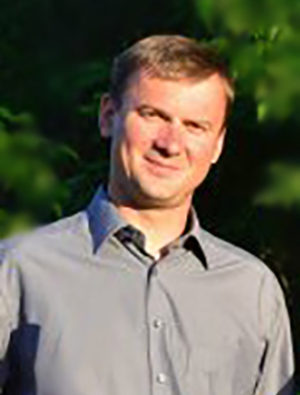 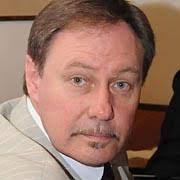 Lekt. Arūnas Kigas                                             Lekt. Giedrius Gelgotas                                               Doc. Petras Tadaras                           VDU Muzikos akademija                                     VDU Muzikos akademija                                            VDU Muzikos akademija 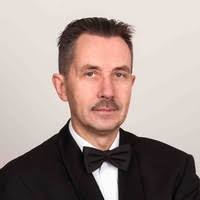 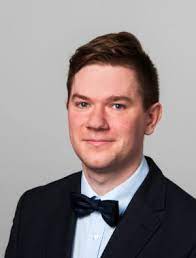 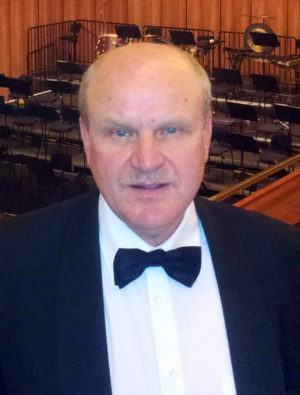 Doc. Vidmantas Kijauskas                                   Asis. Nerijus Jakštonis                                         Lekt. Vladislavas Šeibakas VDU Muzikos akademija                                     VDU Muzikos akademija                                           VDU Muzikos akademija VDU Muzikos akademijos Konkurso laureatai – Pučiamieji ir mušamieji instrumentai 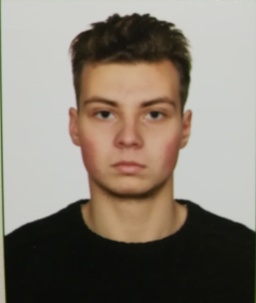 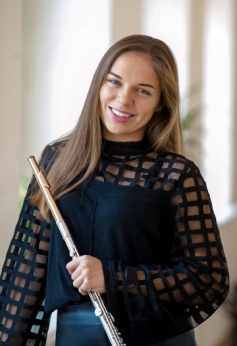 Rokas Generauskas                                                                          RUGILĖ AMBROZEVIČIŪTĖ – GRAND PRIX Lekt. Vladislavo Šeibako kl.                                                                      Lekt. Giedriaus gelgoto Kl. Geriausiais konkurso akompaniatoriais pripažintos Loreta Haidari ir lekt. Kotryna Kaklauskaitė. 